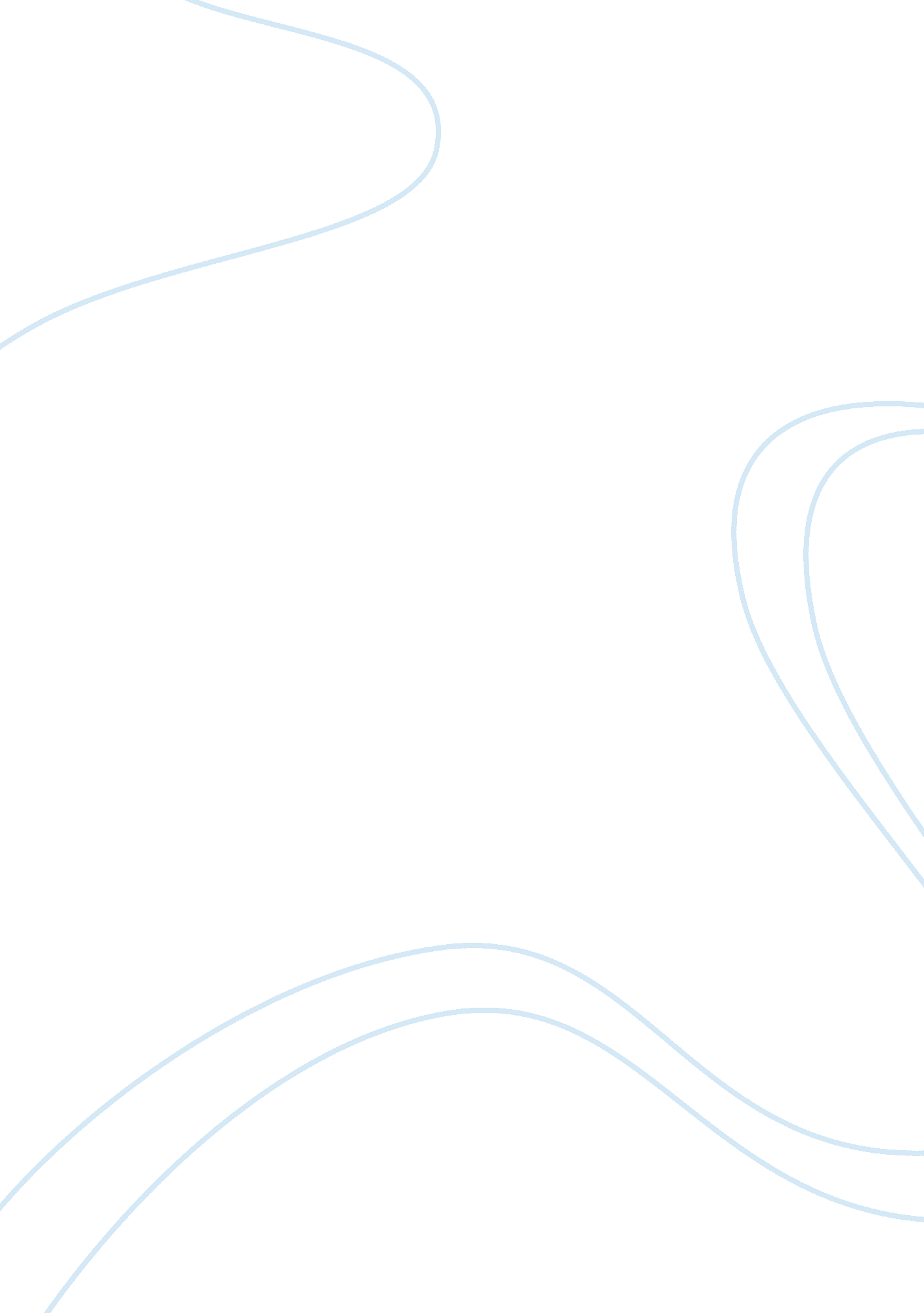 Сoncept of equalityBusiness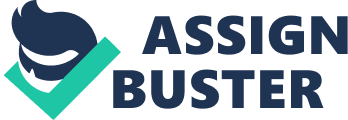 In this paper, the meaning of equality is put into perspective. Equality relates more to similarity rather than sameness (Callinicos, 2000). The implication is that equality appreciates differences in judgment among aspects being considered. Equality could be absolute or relative (Callinicos, 2000). In practice, equality is never absolute, because it is difficult to find an object that is wholly identical with another. In the normal usage, equality is a highly loaded as well as contested term. The term equality is perceived as having a positive meaning owing to its close association with justice. Thus, the notion of equality is diverse. For instance, there are principles of equality, the extent/measure of equality and its status in reference to theory and its value or worth. A significant aspect as pertains to equality rests on the extension of the rights of people. Under the equality principles, people are born equal (Callinicos, 2000). Therefore, they are expected to have access to the same/similar rights. However, in practice, this is not always the case as some people receive preferential treatment while others are neglected. This affirms that equality is a relative term that is used for political expediency. Nevertheless, the term is critical as it shapes debates on public issues. In my view, equality is a highly contentious concept. On the one hand, equality seeks to promote the worth of humanity as a whole. On the other hand, equality is used by the elite to impose its views. This is possible because the political class is able to use equality to pursue its aspirations. All in all, I find equality as a critical concept that defines relations within society. It is important to mention that in the current times, societies are embracing equality such as gender-based equality although attaining such statuses remains a mirage, to say the least. 